                                     1. ABSOLVENTSKÝ KONCERT29. 5. 2017 od 18 hodinsál ZUŠ A. M. Buxton, Úpice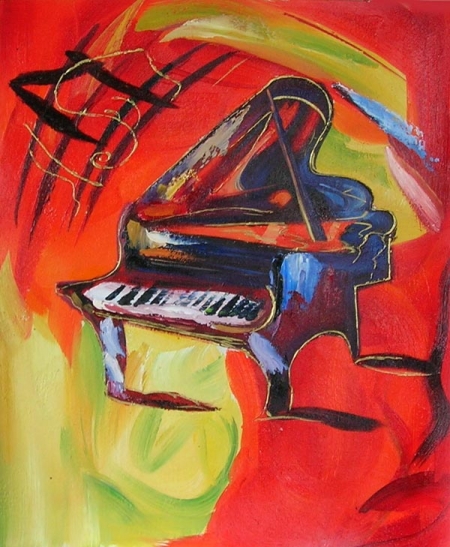 1. ABSOLVENTSKÝ KONCERT    úterý 29. 5. 2017 od 18 hodin, sál ZUŠ A. M. Buxton, ÚpiceŽáky připravily:Eva Slaninová č.: 1, 3, 5, 8, 9 Jan Šepsová č.: 4, 7 Iveta Aman č.: 2, 6 Klavírní korepetice: Jana Šepsová, Klára Pacáková1. C. RollinPreludium č. 5 a č. 6Kristýna Antošová1. / II. klavír2. L. Janáček,     B. MartinůObrázek miléhoOpuštěný milýBarbora Šrůtková3. / II. zpěv3.  F. ChopinNocturnoAnna Valkema7. / II. klavír4. B. Sedláček,     Jan HanušÚpr. lid. písně Pod dubemSedlák, sedlákSvětlana Mokrá7. / I. klavír5. A. DvořákRej skřítkůAnna Valkema7. / I. klavír6. W. A. MozartKomm Liebe ZitherBarbora Šrůtková3. / II.  zpěv7. N. W. GadeTanec malého děvčátkaSvětlana Mokrá7. / I. klavír8.  L. EinaudiGiorni dispariAlena Čeřovská4. / II. klavír9. W. GillockFiesta MariachiMonika HanušováAnna Valkema7./ I. 4 ruč. klavír